REGULAMIN KONKURSU O TEMATYCE EKOLOGICZNEJ„STRÓJ Z RECYKLINGU”(Pokaz mody ekologicznej)CELE KONKURSUEdukacja ekologiczna uczniów; Wzrost poziomu wiedzy z zakresu ochrony środowiska; Rozwijanie wśród dzieci i młodzieży postaw proekologicznych wobec środowiska naturalnego oraz kształtowanie indywidualnej odpowiedzialności za stan środowiska;Kształtowanie kreatywności i pomysłowości u uczniów;Rozwijanie zmysłu plastycznego oraz wyobraźni artystycznej.WARUNKI UCZESTNICTWAKonkurs adresowany jest do uczniów SP nr 9 im. Jana Brzechwy w Katowicach i odbywać się będzie w dwóch kategoriach wiekowych:                 klasy 1-4                 klasy 5-8Aby wziąć udział w konkursie należy własnoręcznie zaprojektować i wykonać strój                    z  materiałów recyklingowych, a następnie sfotografować się w nim i wysłać do nas zdjęcie.Każdy uczestnik może oddać tylko jedno zdjęcie w własnoręcznie wykonanym stroju. Przesłanie zdjęcia konkursowego jest równoznaczne z akceptacją niniejszego regulaminu oraz wyrażeniem zgody na publikację zdjęcia w galerii prac uczestników na stronie szkoły.TERMIN:Zdjęcia należy wysyłać na adres mailowy: tasarzkasia9@gmail.com do dnia 26.04.2021 r.Wyniki konkursu opublikowane zostaną na stronie w szkoły 28.04.2021 r., tworząc galerię konkursową będącą wirtualnym „Pokazem mody ekologicznej”.PODSUMOWANIE KONKURSU, WRĘCZENIE NAGRÓDOceny prac oraz wyłonienie laureatów dokona Jury Konkursowe.Jury szczególną uwagę będzie zwracało na: kreatywność i pomysłowość, wkład pracy, estetykę wykonania.Autorzy najlepszych prac otrzymają nagrody  (dyplomy , nagrody książkowe ufundowane przez Urząd Miasta Katowice oraz inne nagrody rzeczowe).SERDECZNIE ZAPRASZAMY UCZNIÓW DO UDZIAŁU W KONKURSIE!CZEKAJĄ ATRAKCYJNE NAGRODY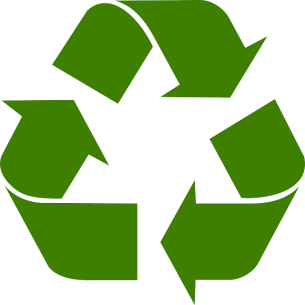 